ДОГОВОР № ___на выполнение подрядных работг.Новосибирск	                                                «____» _________  2012г.Федеральное государственное бюджетное образовательное учреждение высшего профессионального образования «Сибирский государственный университет путей сообщения» (СГУПС), именуемое в дальнейшем «Заказчик, в лице проректора  Манакова Алексея Леонидовича, действующего на основании доверенности №66 от 01.09.2011г., с одной стороны и  Общество с ограниченной ответственностью «СибСтройКапитал»,  именуемое в дальнейшем «Подрядчик», в лице  директора Угрина Василия Ярославовича, действующего на основании Устава, с другой стороны,  в результате размещения заказа в соответствии с Федеральным законом №94-ФЗ от 21.07.2005,  путем проведения открытого аукциона в электронной форме №ЭА-33/ 0351100001712000071,  на основании протокола подведения итогов открытого аукциона в электронной форме  от 12.05.2012г., заключили путем подписания  электронной подписью гражданско-правовой договор бюджетного учреждения – настоящий договор на выполнение подрядных работ (далее – договор) о нижеследующем: 1. ПРЕДМЕТ ДОГОВОРА     1.1.«Подрядчик» обязуется по заданию «Заказчика» выполнить из своих материалов, своими cилами и средствами  подрядные  работы, а «Заказчик» принять эти работы и оплатить их стоимость.     1.2.«Подрядчик» обязуется выполнить подрядные работы – текущий ремонт аудиторий № 314, 410, 415, 440, 325 Учебного корпуса №1  Заказчика по адресу: ул. Дуси Ковальчук, 191,  в соответствии с требованиями технического задания   Заказчика  (Приложение №1).     1.3. Перечень, объем и стоимость работ предусмотрены локально-сметным расчетом (Приложение № 2).      1.4. Последовательность производства работ осуществляется в соответствии с графиком производства работ, который составляется «Подрядчиком» и согласовывается с «Заказчиком».2. ЦЕНА ДОГОВОРА2.1. Цена настоящего договора определяется общей стоимостью работ, выполняемых по настоящему договору, и составляет  1 708 190  рублей (один миллион семьсот восемь тысяч сто девяносто рублей), без учета НДС (в соответствии с п.2 ст.346.11 гл.26.2 НК РФ, уведомление от 30.11.2009г.).2.2. Стоимость работ включает в себя стоимость  изделий и материалов, необходимых для производства этих работ, затраты по использованию (эксплуатации) оборудования, механизмов, используемых  при выполнении работ, транспортные расходы, расходы по  погрузке-разгрузке и доставки к месту производства работ, вывозу мусора, расходы уплате всех налогов, сборов, пошлин и других необходимых  платежей.  3. ПОРЯДОК ОПЛАТЫ 3.1. «Заказчик» производит оплату работ поэтапно - по факту выполнения работ за каждый календарный  месяц в течение всего срока выполнения работ, на основании подписанного сторонами акта приемки работ за отчетный период. 3.2. Оплата производится «Заказчиком» в течение 10 (десяти) банковских дней со дня предоставления «Подрядчиком» надлежаще оформленных документов на оплату (акт КС-2, справка КС-3, счет и счет-фактура). 3.3. «Заказчик» производит оплату работ, выполняемых по настоящему договору, за счет средств федерального бюджета (внебюджетных источников) в безналичном порядке путем перечисления денежных средств на расчетный счет «Подрядчика». 4. СРОКИ И ПОРЯДОК ВЫПОЛНЕНИЯ РАБОТ	 4.1. «Подрядчик» в течение трех дней со дня заключения договора должен подготовить и согласовать с «Заказчиком» график производства работ.	 4.2. «Подрядчик» обязуется приступить к выполнению работ через три дня после дня заключения договора и выполнить весь объем работ, предусмотренный настоящим договором, в течение 82 (восьмидесяти двух) календарных дней.	 4.3. Если в процессе производства работ, предусмотренных договором, «Заказчиком» будут обнаружены недостатки в выполненной работе, то «Подрядчик» обязан своими силами, без увеличения стоимости и в срок, установленный «Заказчиком» (письменно), устранить эти недостатки. После устранения недостатков «Заказчик» обязан принять выполненную работу в течение 1 (одного) рабочего дня с момента предъявления их «Заказчику», о чем должен быть составлен соответствующий акт. В случае не подписания «Заказчиком» акта, последний направляет в адрес «Подрядчика» мотивированный отказ. Если мотивированный отказ не отправлен «Подрядчику» в течение 1-го (одного) рабочего дня, объем работ по переделке считается принятым «Заказчиком».4.4. «Подрядчик» немедленно извещает «Заказчика» и до получения от него указаний приостанавливает работы при обнаружении при производстве работ возможных неблагоприятных для «Заказчика» обстоятельств, угрожающих годности или прочности результатов выполняемых работ, либо создающих невозможность их завершения в срок.4.5. Полномочные представители «Заказчика» осуществляют технический надзор и контроль за выполнением работ, за соответствием используемых материалов и оборудования условиям договора, технического задания и имеют право беспрепятственного доступа ко всем видам работ, не вмешиваясь при этом в оперативно-хозяйственную деятельность «Подрядчика».5.ОБЯЗАННОСТИ СТОРОН         Обязанности «Подрядчика»:      5.1.«Подрядчик» обязан своевременно приступить к выполнению работ и выполнять эти работы  своими силами и средствами,  в строгом соответствии с локально-сметным расчетом, техническим заданием и ведомостью объемов работ и с надлежащим качеством.5.2. «Подрядчик» обязан вести работы, оговоренные в настоящем договоре, соблюдая правила взрыво - и пожарной безопасности, охраны окружающей среды и населения, охраны труда и техники безопасности.	5.3. «Подрядчик» обязан за свой счет осуществлять охрану используемого при производстве работ имущества (машины, оборудование, материалы, инструменты и т.д.).      5.4. «Подрядчик» обязан ежедневно в течение всего срока выполнения работ по договору проводить уборку рабочего места.	5.5. После окончания выполнения работ, в течение трех дней со дня подписания итогового акта приемки работ, «Подрядчик» обязан вывести с объекта производства работ  оборудование, инвентарь, инструменты, материалы и другое имущество, а также  произвести уборку объекта работ и прилегающей территории от отходов и строительного мусора, образовавшихся в результате производства работ, и обеспечить их вывоз.     Обязанности «Заказчика».5.6. «Заказчик» обязан произвести приемку и оплату работ, выполненных «Подрядчиком», в порядке, предусмотренном настоящим договором.5.7. «Заказчик» обязан к моменту начала работ передать «Подрядчику» объект производства работ, предоставить необходимые условия для производства работ в соответствии требованиям безопасности труда и санитарно-гигиеническим условиям.5.8. «Заказчик» обязан назначить лицо, ответственное за приемку выполненных работ и подписание актов сдачи-приемки по форме КС-2, и справок по форме КС-3, а также актов  на скрытые работы и других актов, составляемых по условиям исполнения договора, а также решение вопросов, связанных с выполнением работ, и известить об этом «Подрядчика».5.9. «Заказчик» обязан сообщать «Подрядчику» в письменном виде о недостатках, выявленных при осуществлении контроля и надзора со стороны «Заказчика» за работами, выполняемыми «Подрядчиком» по условиям договора.6. ПРИЕМКА РАБОТ6.1. Приемка работ осуществляется комиссией с участием полномочных представителей «Подрядчика» и «Заказчика». 	6.2. Факт выполнения работ подтверждается подписанием «Заказчиком» ежемесячных и итогового акта сдачи-приемки работ по форме КС-2 и справки по форме КС-3, при скрытых работах – актом на скрытые работы.	6.3. «Заказчик» обязан произвести приемку выполненных «Подрядчиком» работ и подписать акт выполненных работ по форме КС-2, и справку по форме КС-3 в течение 5 (пяти) рабочих дней с момента их предъявления. В случае не подписания «Заказчиком» акта, последний направляет в адрес «Подрядчика» мотивированный отказ. Если мотивированный отказ не отправлен «Подрядчику» в течение 5 (пяти) рабочих дней, объем работ считается принятым «Заказчиком» и «Подрядчик» имеет право на оплату работ в соответствии с действующим законодательством РФ.	6.4. Итоговая приемка объекта выполнения работ производится после выполнения всех работ, предусмотренных договором и сопутствующей документацией.	6.5.По завершению выполнения всего объема работ Подрядчик обязан предоставить комплект исполнительной документации: ( сертификаты на изделия, материалы, акты на скрытые работы). 	6.6. «Подрядчик» не вправе передавать свои права и обязанности по настоящему договору полностью или частично другому лицу.	6.7. «Подрядчик» предоставляет по запросу «Заказчика» в сроки, указанные в таком запросе, информацию о ходе выполнения работ по настоящему договору.	6.8. При обнаружении дефектов в выполненной работе после приемки работ и ввода объекта в эксплуатацию, «Подрядчик» за свой счет устраняет выявленные дефекты в течение срока действия гарантийного обязательства.                                                             7. ОТВЕТСТВЕННОСТЬ СТОРОН7.1. В случае нарушения одной из Сторон условий договора, виновная сторона обязана возместить второй стороне убытки, причиненные ненадлежащим исполнением обязательств по настоящему договору.7.2. В случае ненадлежащего исполнения «Подрядчиком» своих обязательств по качеству, технологии выполнения работ, «Подрядчик» обязан безвозмездно устранить выявленные недостатки, а также уплатить «Заказчику» неустойку в размере 0,1 % от стоимости некачественных работ (или работ, выполненных с ненадлежащей технологией).7.3. В случае не устранения или невозможности устранения «Подрядчиком» недостатков, допущенных им в процессе выполнения работ, «Подрядчик» обязан возместить «Заказчику» стоимость затрат, необходимых на устранение этих недостатков, а также уплатить «Заказчику» штраф в размере 1% от стоимости некачественно выполненных работ.7.4. В случае нарушения сроков выполнения обязательств, предусмотренных  4.2, 4.3., 5.5. настоящего договора, «Исполнитель» обязан уплатить «Заказчику» неустойку в размере 0,1 % от  цены договора за каждый день просрочки до момента исполнения обязательства.7.5. В случае просрочки «Заказчиком» сроков оплаты работ, предусмотренных п. 3.1. настоящего договора, «Заказчик» обязан уплатить «Исполнителю» неустойку в размере одной трехсотой действующей на день уплаты неустойки ставки рефинансирования Центрального банка Российской Федерации от суммы задержанного платежа за каждый день просрочки до момента исполнения обязательства.      7.6. Уплата неустойки или штрафа не освобождает стороны от выполнения принятых обязательств и возмещения убытков.7.7. Риск случайной гибели или порчи изделий (конструкций), произошедшей по вине «Подрядчика», несет «Подрядчик».7.8. Риск случайной гибели или порчи изделий (конструкций), произошедшей по вине «Заказчика», а также после подписания актов выполненных работ, несет «Заказчик».8. ОБЕСПЕЧЕНИЕ  ИСПОЛНЕНИЯ  ДОГОВОРА      8.1. Настоящий договор заключается только после предоставления «Подрядчиком» документов, подтверждающих обеспечение исполнения договора, в виде безотзывной банковской гарантии, договора поручительства или после передачи «Заказчику» в залог, в том числе в форме вклада (депозита), денежных средств.       8.2. Обеспечение исполнения обязательств по настоящему договору предоставляется в размере – 512 457  рублей (пятьсот двенадцать тысяч четыреста пятьдесят семь  рублей).       8.3.Обеспечения исполнения договора в виде банковской гарантии и договора поручительства оформляются «Подрядчиком» в соответствии с требованиями документации об открытом аукционе в электронной форме, по итогам проведения которого заключается настоящий договор.        8.4.Денежные средства, внесенные в качестве обеспечения исполнения договора, возвращаются «Подрядчику» после надлежащего исполнения им всех своих обязательств по настоящему договору и в течение пяти банковских дней со дня получения «Заказчиком» соответствующего письменного требования «Подрядчика». Денежные средства возвращаются на банковский счет, указанный  «Подрядчиком» в этом письменном требовании.       8.5. В случае, если по каким-либо причинам обеспечение исполнения договора перестало быть действительным, закончило свое действие или иным образом перестало обеспечивать исполнение «Подрядчиком» своих обязательств по настоящему договору, «Подрядчик» обязуется в течение 10 (десяти) банковских дней представить «Заказчику» иное (новое) надлежащее обеспечение исполнения обязательств по настоящему договору на тех же условиях и в том же размере, которые указаны в данном разделе настоящего договора.9. ОБСТОЯТЕЛЬСТВА НЕПРЕОДОЛИМОЙ СИЛЫ      9.1. Ни одна из сторон не несет ответственность за полное или частичное невыполнение своих обязательств, если это произошло по вине обстоятельств непреодолимой силы, произошедших во время выполнения настоящего договора, таких как: наводнение, пожар, землетрясение и другие природные явления, а также война, блокады, боевые действия и действия государственных органов.      9.2. Сторона, для которой в связи с названными обстоятельствами создалась невозможность выполнения своих обязательств по договору, обязана письменно известить другую сторону об этом в наиболее короткий срок с указанием причин неисполнения.10. ГАРАНТИЙНОЕ ОБЯЗАТЕЛЬСТВО10.1. «Подрядчик» представляет гарантийное обязательство на весь объем произведенных работ, используемых материалов и установленного оборудования в течение 24 месяцев со дня подписания актов сдачи-приемки выполненных работ.10.2. «Подрядчик» обязан выезжать на объект по телефонограмме «Заказчика», при выявлении им в гарантийный срок эксплуатации объекта дефектов, для составления акта и определения сроков устранения дефектов, в течение 12 часов с момента получения телефонограммы.11. ПОРЯДОК  РАЗРЕШЕНИЯ  СПОРОВ       11.1. Все споры и разногласия, возникающие между сторонами по настоящему договору или в связи с ним, разрешаются путем переговоров между сторонами.      11.2. Возмещение причиненных убытков, уплата неустойки виновной стороной осуществляется на основании письменной претензии другой стороны. В отношении всех претензий, направляемых по настоящему договору, сторона, к которой адресована данная претензия, должна дать письменный ответ по существу претензии в срок не позднее 10 (десяти) календарных дней со дня ее получения.      11.3. Все споры, не урегулированные сторонами, разрешаются в Арбитражном суде Новосибирской области.12. ЗАКЛЮЧИТЕЛЬНЫЕ ПОЛОЖЕНИЯ12.1. Во всех вопросах, не урегулированных настоящим договором, стороны руководствуются законодательством Российской Федерации.12.2. Договор заключается в электронном виде путем его подписания сторонами электронной подписью (ЭП).   12.3. Договор вступает в силу со дня его подписания обеими сторонами (момент направления подрядчику оператором электронной площадки договора, подписанного ЭП),  и  действует до полного исполнения ими взаимных обязательств.   12.4. Стороны вправе, при наличии обоюдного согласия, подписать бумажный экземпляр договора, заключенного путем подписания ЭП.  12.5. Настоящий договор может быть расторгнут только по соглашению сторон или решению суда по основаниям, предусмотренным гражданским законодательством РФ. 12.6. Дополнения и изменения к настоящему договору действительны только в том случае, если они составлены в письменной форме и подписаны сторонами.                                       12. ЮРИДИЧЕСКИЕ АДРЕСА И РЕКВИЗИТЫ СТОРОНПриложение №1 к договоруТехническое задание Наименование выполняемых работ: ремонт аудиторий № 314, 415, 410, 440, 325     учебного корпуса №1Условия выполнения работ:  в соответствии с условиями договораТребования к выполняемым работам: Строительная часть:   Перед началом работ по отделке ограждающих конструкций  выполнить демонтаж панелей во всех аудиториях. В аудитории 415 места после демонтажа зашить гипсокартоном, в аудиториях № 314, 410, 440, 325 выполнить ремонт штукатурки стен с последующей подготовкой под покраску. Существующие обои снимаются.              Соблюдать нормы подготовки основания поверхностей, а именно: выравнивание поверхностей  стен   (штукатурные работы, шпаклевка), нанесение краски на стены без нарушения технологии покраски и соблюдением режима влажности поверхностей (гладкая, ровная пленка)            Выполнить грунтовку поверхности  стен  перед каждым слоем.             Окраску стен выполнить краской «Тиккурила» или эквивалент со следующими техническими характеристиками: моющаяся матовая на чистом акрилатном связующем, не содержащая органических растворителей; класс эмиссии не хуже М1; растворитель вода; время высыхания от пыли не более 30 минут (при t +23ºС и относительной влажности воздуха 50%), следующий слой можно наносить не более чем через 2 часа; выдерживает не менее 5 000 проходов щеткой; выдерживает чистящие химикаты и слабые растворители.  Цвет согласовывается с заказчиком.           В аудитории № 440 - выполнить замену дефектных плиток подвесного потолка.                     В аудитории № 314 - ремонт штукатурки потолка согласно ведомости объемов работ.           Перед устройством напольного покрытия  из линолеума необходимо разобрать:  - в аудиториях № 410, 440 - старое покрытие из линолеума; -  в аудитории № 415 - покрытие из ламината; - в аудитории № 325 - напольное покрытие из ламината, черный пол и подиум; - в аудитории № 314 - покрытие из линолеума и старое основание из ДВП.          В аудиториях № 314, 415 до укладки линолеума настелить водостойкую фанеру толщиной не менее 10мм. и закрепить к старому основанию при помощи клея и саморезов. Швы между листами должны быть минимальными (3-4мм.), кромки листов зачищены, прошпаклеваны, зашлифованы.         В аудиториях № 410, 440 старое основание из ДСП должно быть дополнительно прокручено саморезами по дереву, иметь ровную горизонтальную поверхность, швы прошпаклевать.        На подготовленное основание в аудиториях № 415, 410, 440 уложить коммерческий линолеум толщиной защитного слоя не менее 0,8мм, ширина рулона не менее 2-х метров, на клей. Стыки заварить методом горячей сварки шнуром.         В аудитории № 314 выполнить устройство пола из антистатического линолеума с удельным объемным электрическим сопротивлением не более 5*10⁷Ом.м. На подготовленное основание нанести токопроводящую грунтовку с содержанием графита. Листы линолеума приклеиваются целиком токопроводящим дисперсионным клеем с содержанием графита поверх медных полос.  Медные полосы вывести для подключения к обособленной системе заземления. Для обеспечения хорошего контакта и отсутствия воздуха между клеем и покрытием необходимо готовую поверхность раскатать катком. Стыки листов линолеума заварить методом горячей сварки шнуром. Цвет линолеума согласовать с заказчиком.      В аудитории № 325 полы устраиваются в двух уровнях (согласно схеме). Каркас для подиума выполнить из бруса не менее 60*60 с шагом не более 500мм. Обшивку подиумов выполнить из фанеры влагостойкой в два слоя толщиной не менее 10мм каждый. На существующее основание укладывается фанера влагостойкая в два слоя толщиной не менее 10мм каждый. Первый слой фанеры укладывается на саморезы, второй - на саморезы и на специализированный клей для фанеры на основе сополимеров каучука и органических растворителей алифатичного вида. Слои фанеры укладываются в шахматном порядке (с перекрытием швов нижнего слоя. Необходимо выполнить укладку штучного паркета на клей с креплением паркетными гвоздями. Штучный паркет: материал – дуб, размером не менее 420*70*15 мм и не более 425*70*15мм. Сорт не ниже высшего. Недопустимы перепады по цвету, сучки, заболонь и дефекты древесины. Способ укладки елочкой. Клей для паркета должен быть полиуретановым. Торцы подиумов закрываются штучным паркетом. Уложенное покрытие необходимо зашпатлевать составом на основе алкидных смол и нитроцеллюлозы, смешанным с древесной пылью для получения высококачественной шпаклевки. Время полного высыхания шпатлевки не более 30 минут. Необходимо выполнить шлифовку уложенного штучного паркета согласно технологии. Уложенное покрытие необходимо загрунтовать и покрыть тремя слоями специального водного полиуретанового лака для штучного паркета, предназначенного для полов с особо высокими нагрузками . Необходимо установить деревянные плинтуса (дуб), оттенок согласовывается с заказчиком, размером не менее 70*15мм. Плинтус устанавливается на капитальные стены, на дюбель-гвоздь, монтажные отверстия после монтажа не должны быть видны. Подиумы  необходимо обрамить угловыми алюминиевыми планками с полимерным покрытием (цвет покрытия согласовать с заказчиком).         По периметру аудитории № 325 по потолку устраивается гипсокартонный короб с установкой в него 26 точечных светильников с галогеновыми лампочками с отражателями, мощностью не менее 50 Вт (согласно схеме).        На подиуме необходимо выполнить перегородку из ГКЛ с установкой массивной глухой двери размером не более 2100х600  с необходимой фурнитурой (петли, врезной замок и ручка). Цвет двери и фурнитуры согласовывается с заказчиком.       На примыканиях потолочного короба к стенам и потолку, устанавливается полиуретановый потолочный плинтус.  Плинтус необходимо выкрасить в цвет потолка.    Уборка рабочего места ежедневно,  вывоз мусора за счет подрядчика.  Электрическая часть:Все необходимые отключения и переключения электроэнергии осуществляются только по согласованию с Заказчиком;Во всех аудиториях необходимо заменить выключатели и розетки.Аудитория 325-  проводку под розетки, выключатели и потолочные светильники необходимо выполнить скрытой (в штрабе),  кабель ВВг 3*1,5;-   на потолке установить восемь наружных (накладных) светильников, состоящих из не менее 4 люминесцентных лампам, мощностью 18Вт; Светильники должны иметь цельнометаллический сварной корпус из листовой стали, покрытый белой порошковой краской. Внутри корпуса должна быть установлена пускорегулирующая аппаратура. Экранирующая решетка должна быть изготовлена из зеркального алюминия и должна устанавливаться в корпус скрытыми пружинами;- необходимо выполнить установку четырех трехпостовых розеток и двухклавишного выключателя, в местах указанных Заказчиком;Аудитория 314- все необходимые отключения и переключения электроэнергии осуществляются только по согласованию с Заказчиком;- необходимо демонтировать старые светильники и установить новые накладные потолочные светодиодные светильники;- проводку к светодиодным светильникам проложить в кабель - канале размером не менее 15×10 по потолку;- накладные потолочные светодиодные светильники должны быть с техническими характеристиками: мощность одного светильника не более 33 Вт, питающее напряжение не более 240 В, класс защиты не менее IP 41, температурный диапазон эксплуатации не менее + 55 С0, световой поток не менее 3500 Лм, Соs φ не менее 0,96, КПД драйвера не менее 97%, габаритные размеры не более 600×600×35 мм, материал корпуса – металл, материал стекла – поликарбонат, вес светильника не более          - кабель- канал должен иметь размер не менее 100×60 мм,  а также сопротивление изоляции кабель- канала (с аксессуарами) должна составлять не менее 5 МОм; самозатухающийся материал ПВХ соответствующий НПБ – 246-97, обладающий гибкостью, достаточной для плотного прилегания к неровным стенам, белого цвета;- кабель- канал должен иметь возможность установки рамок-суппортов розеточных модулей с последующей установкой в них механизма розеток;- в аудитории 314 необходимо произвести установку мини колон и напольного кабель- канала;- мини колонны должны быть: алюминиевые, иметь не менее двух рабочих сторон, высотой не менее ;- напольный кабель -канал должен быть размером не менее 75×18 мм и изготовлен из материалов с высокой устойчивостью к механическим нагрузкам, цвет согласовать с Заказчиком.4.  Общие требования к проведению работ (указываются обязательные требования ко всем работам независимо от вида и этапа):  Технология и методы производства работ в соответствии с действующими нормами. Работы производятся только в отведенной зоне работ. Работы производятся минимальным количеством технических средств и механизмов, что нужно для сокращения шума, пыли, загрязнения воздуха.  Исполнитель обязан соблюдать нормализованную технологию выполнения ремонтно-строительных работ, регламентируемую главами СНиП 3.01.01-85, СНиП 3.04.01-87, СНиП 31-06-2009, ГОСТ 31384-2008, ГОСТ Р 53778-2010, а также требование к качеству материалов согласно ГОСТам.    Интенсивность выполнения работ – продолжительность рабочего дня – не менее 8 часов,  при 5-ти дневной рабочей неделе. Увеличение продолжительности рабочего дня и недели по согласованию с Заказчиком.   Экологические мероприятия – в соответствии с законодательными  и нормативными правовыми актами РФ, а также предписаниями надзорных органов. 5Требования к качеству работ: (конкретизируются заказчиком): применяемая система контроля качества за выполненными работами -  соответствие требованиям ГОСТ Р ИСО 9000. Качество выполненной подрядчиком работы должны соответствовать требованиям, обычно предъявляемые к работам соответствующего рода. Если иное не предусмотрено законом, иными правовыми актами или договором. Результат выполненной работы должен в момент передачи заказчику обладать свойствами, указанными в договоре или определенными обычно предъявляемыми требованиями. Подрядчик может принять на себя по договору обязанность выполнить работу, отвечающую требованиям к качеству, более высоким по сравнению с установленными для сторон требованиями. 6Порядок выполнения работ: согласно договору. Подрядчик обязан в течение 3-х дней после подписания договора  представить график производства работ для согласования.7Требования к безопасности выполнения работ и безопасности результатов работ: - при проведении пожароопасных работ на объекте необходимо руководствоваться правилами ППБ РФ;- при проведении огневых работ требуется обязательное оформление разрешения на их производство;- безопасность при работе на высоте – руководствоваться требованиями безопасности, изложенными в инструкции «По охране труда техники безопасности при изготовлении и эксплуатации переносных и приставных лестниц стремянок», СНиП 12-03-2001  и других нормативных документов;- безопасность выполняемых работ – согласно  Федеральному закону от 30.06.2006  №90-ФЗ- мероприятия по охране труда – охрана труда рабочих должна обеспечиваться выдачей необходимых средств индивидуальной защиты (каски< специальная одежда, обувь и т.д.), выполнением  мероприятий  по коллективной защите работающих (ограждения, освещения, защитные и предохранительные устройства). Организация строительной площадки для ведения на ней работ, должна обеспечивать безопасность труда работающих на всех этапах выполнения строительно-монтажных работ;- мероприятия по предотвращению аварийных ситуаций – при производстве работ должны использоваться оборудование, машины и механизмы,  предназначенные для конкретных условий или допущены  к применению органами государственного надзора.8Порядок сдачи и приемки результатов работ: в  соответствии с  условиями договора9Требования по передаче заказчику технических и иных документов по  завершению и сдаче работ: заказчику передаются сертификаты на материалы,  акты на скрытые работы.10Иные требования к работам и условиям их выполнения по усмотрению заказчика:       Подрядчик обязан выполнить работы своими материалами, силами и средствами в соответствии с действующими нормативными и правовыми актами законодательства РФ.      В случае обнаружения дефектов после приемки объекта в эксплуатацию – исправление дефектов производится за счет исполнителя.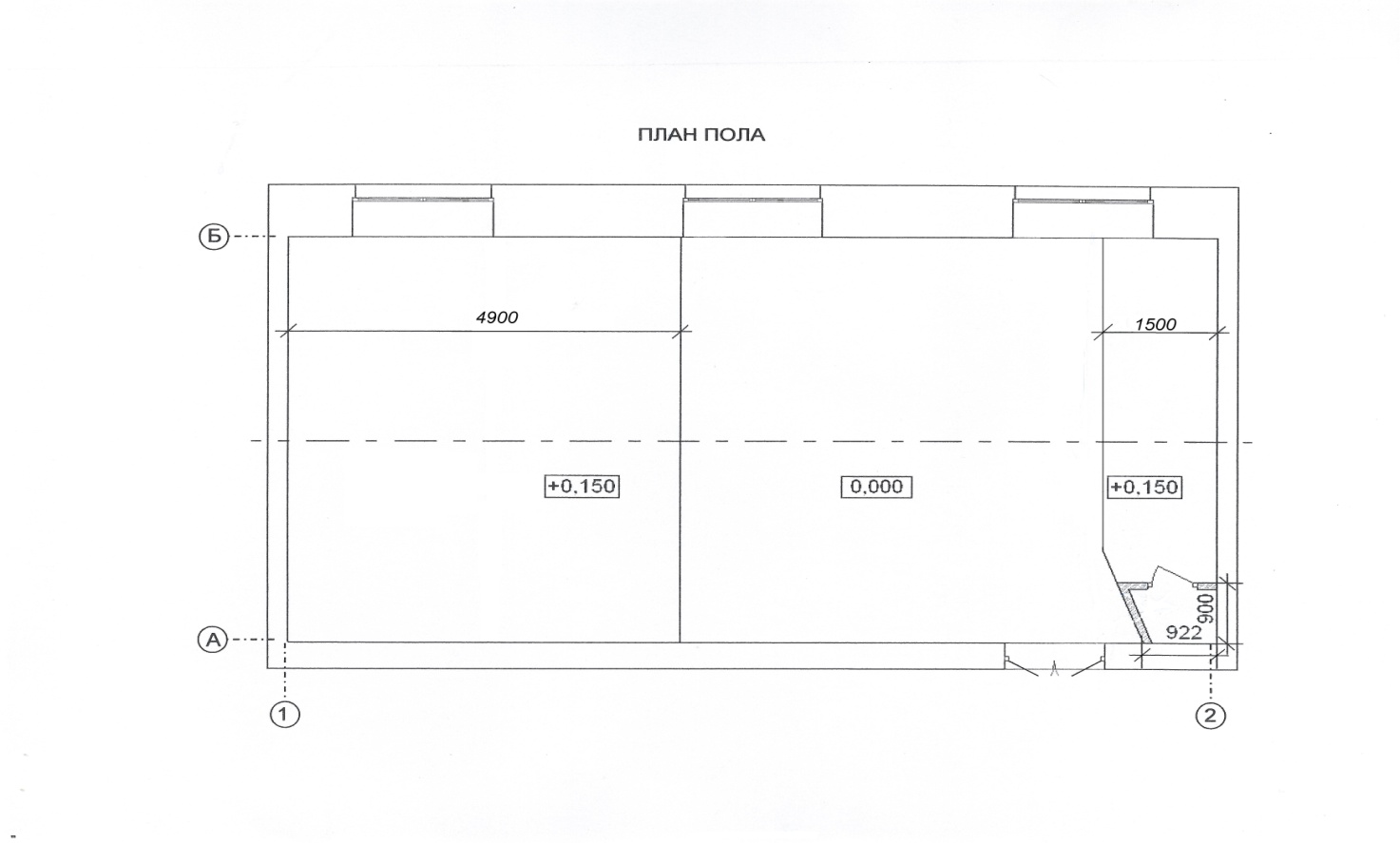 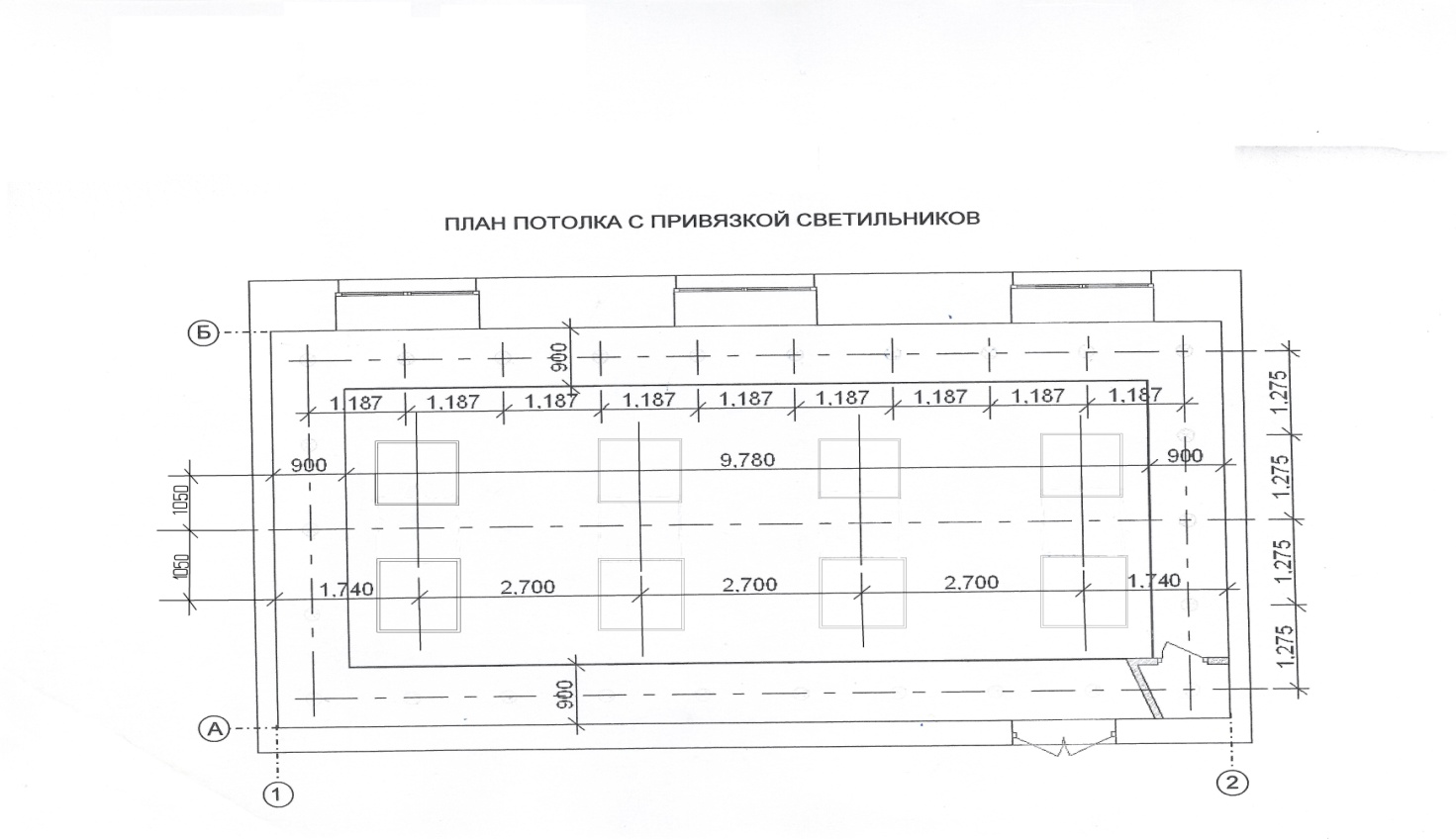                  Заказчик                                                                         Подрядчик______________________ А.Л.Манаков                               ___________________ В.Я.УгринЭлектронная подпись                                                               Электронная подписьЗаказчикФГБОУ ВПО «Сибирский государственный университет путей сообщения» (СГУПС)630049г.Новосибирск,49ул.Д.Ковальчук д.191, ИНН: 5402113155 КПП 540201001ОКОНХ 92110     ОКПО 01115969Получатель: УФК по Новосибирской области (СГУПС л/с 20516Х3890)БИК 045004001Банк: ГРКЦ ГУ Банка России по Новосибирской обл. г.НовосибирскРасчетный счет   40501810700042000002Проректор  ____________________ А.Л.МанаковПодрядчикООО «СибСтройКапитал»Юр.адрес:630008  г. Новосибирск, ул. Шевченко 34 к.324     ОГРН 1075402018152Фактич.адрес: 630092 г.Новосибирск, ул.Геодезическая, 2/1 8 этажТел.291-36-75  факс 301-06-11ИНН  5402488404   КПП  540501001Расчетный счет 40702810000005037222Сибирский филиал ЗАО «Банк Интеза» г.Новосибирск              БИК  045005782Корр.счет  301018100000000782Директор___________________ В.Я.УгринСОГЛАСОВАНО:СОГЛАСОВАНО:УТВЕРЖДАЮ:УТВЕРЖДАЮ:__________________________________________________________________" _____ " ________________ 2012 г." _____ " ________________ 2012 г." _____ " ________________ 2012 г."______ " _____________2012 г."______ " _____________2012 г."______ " _____________2012 г.СибСтройКапитал(наименование стройки)(наименование стройки)ЛОКАЛЬНЫЙ СМЕТНЫЙ РАСЧЕТ № 26ЛОКАЛЬНЫЙ СМЕТНЫЙ РАСЧЕТ № 26ЛОКАЛЬНЫЙ СМЕТНЫЙ РАСЧЕТ № 26(локальная смета)                            Ремонт аудитории № 314,415,410,440,325 учебного корпуса №1 ФГБОУ ВПО "СГУПС"                             Ремонт аудитории № 314,415,410,440,325 учебного корпуса №1 ФГБОУ ВПО "СГУПС"                             Ремонт аудитории № 314,415,410,440,325 учебного корпуса №1 ФГБОУ ВПО "СГУПС"                             Ремонт аудитории № 314,415,410,440,325 учебного корпуса №1 ФГБОУ ВПО "СГУПС"                             Ремонт аудитории № 314,415,410,440,325 учебного корпуса №1 ФГБОУ ВПО "СГУПС" (наименование работ и затрат, наименование объекта)(наименование работ и затрат, наименование объекта)(наименование работ и затрат, наименование объекта)(наименование работ и затрат, наименование объекта)Основание: Сметная стоимость ______________________________Сметная стоимость ______________________________________________1 708 190________________1 708 190руб.      строительных работ ____________________________      строительных работ _____________________________________________1140909_________________1140909руб.      монтажных работ ______________________________      монтажных работ ________________________________________________292475__________________292475руб.Средства на оплату труда _________________________Средства на оплату труда __________________________________________160802_________________160802руб.Сметная трудоемкость ___________________________Сметная трудоемкость ___________________________________________12494,77________________12494,77чел.часСоставлен(а) в текущих (прогнозных) ценах по состоянию на _______2012 г.Составлен(а) в текущих (прогнозных) ценах по состоянию на _______2012 г.Составлен(а) в текущих (прогнозных) ценах по состоянию на _______2012 г.№ ппШифр и номер позиции нормативаНаименование работ и затрат, единица измеренияКоличествоСтоимость единицы, руб.Стоимость единицы, руб.Стоимость единицы, руб.Общая стоимость, руб.Общая стоимость, руб.Общая стоимость, руб.Затраты труда рабочих, чел.-ч, не занятых обслуживанием машинЗатраты труда рабочих, чел.-ч, не занятых обслуживанием машинвсегоэксплуатации машинматериалыВсегооплаты трудаэксплуатация машинматериалыматериалыоплаты трудав т.ч. оплаты трудав т.ч. оплаты трудав т.ч. оплаты трудав т.ч. оплаты трудана единицувсего12345678910111213                                       Раздел 1. Аудитория № 440                                       Раздел 1. Аудитория № 440                                       Раздел 1. Аудитория № 440                                       Демонтажные работы                                       Демонтажные работы                                       Демонтажные работы1ТЕР15-01-050-01Демонтаж стен декоративным бумажно-слоистым пластиком или листами из синтетических материалов по деревянной обрешетке(100 м2 облицовки)0,8537,5434,91102,591,28102,591,2843034882140,1232,12ТЕРр63-05-1Снятие обоев простых и улучшенных(100 м2 очищаемой поверхности)1,0295,7895,7895,7895,78989810,410,613ТЕРр57-02-1Разборка покрытий полов из линолеума и релина(100 м2 покрытия)1,34109,63104,904,731,891471416311,3915,264ТЕРр57-03-1Разборка плинтусов деревянных и из пластмассовых материалов(100 м плинтуса)0,7834,7234,7234,7234,7227273,772,945ТЕРр56-23-1Демонтаж металлического уголка(1 т)0,0567346,89326,1820,713,862019130,81,75                                       Строительные работы                                       Строительные работы                                       Строительные работы6ЕНирР6-53-01-БУкрепление  пола в одной плоскости: при отсутствии отверстий(100 скоб)7,5362,9362,90362,9362,90272227227ТСЦ-101-1691Шурупы-саморезы 4,2х16 мм(шт.)7500,10,175758ТЕРр53-21-14Устройство  расшивки швов мастикой(100 м восстановленной герметизации стыков)1,51165,21143,929,7911,5249217151712,2918,569ТСЦ-402-0004Раствор готовый кладочный цементный марки 100(м3)-0,0302574,98574,98-17-1710ТСЦ-101-1695Мастика герметизирующая(кг)66,4416,216,21076107611ТЕР11-01-036-01Устройство покрытий из линолеума на клее «Бустилат»(100 м2 покрытия)1,327504,59415,9473,955,087014,79906549987925942,455,9712ТСЦ-101-1743Клей «Бустилат»(т)-0,0669798,179798,17-647-64713ТСЦ-101-1853Клей ФР-12(т)0,06640992,940992,92706270614ТСЦ-101-0562Линолеум поливинилхлоридный на теплоизолирующей подоснове марок ПР-ВТ, ВК-ВТ, ЭК-ВТ(м2)-134,663,9663,96-8609-860915ТСЦ-101-0573Линолеум  коммерческий(м2)134,6107,81107,81145111451116ТЕР11-01-039-01Устройство плинтусов ПВХ(100 м плинтуса)0,78692,9577,049,79606,125416084737,655,9717ТЕРр56-23-1Обрамление проемов угловой сталью(1 т)0,05676565,9465,9629,595,516070,35372262344442,4918ТЕР09-03-050-01Монтаж стальных плинтусов из гнутого профиля(100 м плинтуса)0,015235,58161,4831,9542,1542212,80,1919ТСЦ-201-0382Конструкции стальные нащельников и деталей обрамления(т)0,0016510567,4110567,41171720ТЕР10-05-008-01Облицовка стен по системе «КНАУФ» по одинарному металлическому каркасу из потолочного профиля гипсокартонными листами (С 623) одним слоем с оконным проемом(100 м2 стен (за вычетом проемов))0,326945,361022,2714,055909,042223327418928326,5621ТЕР15-01-049-01Облицовка стен по готовому каркасу щитами-картинами из древесностружечных плит покрытых эмалями(100 м2 облицовки стен)0,0765182,03638,34210,93,994332,79394491632950,63,8522ТСЦ-101-0699Плиты древесностружечные многослойные и трехслойные, марки П-1, толщиной 18-20 мм(100 м2)-0,07793979,983979,98-310-31023ТСЦ-102-8019Фанера ламинированная толщиной 21 мм(м3)0,15210857,2410857,241650165024ТЕРр61-02-9Ремонт штукатурки внутренних стен по камню и бетону цементно-известковым раствором, площадью отдельных мест до 10 м2 толщиной слоя до 20 мм(100 м2 отремонтированной поверхности)0,482936,041643,2724,399,721268,381409789125608157,175,4125ТЕРр61-02-7Ремонт штукатурки внутренних стен по камню и бетону цементно-известковым раствором, площадью отдельных мест до 1 м2 толщиной слоя до 20 мм(100 м2 отремонтированной поверхности)0,313681,312388,5424,399,721268,38114174083393228,3570,7926ТЕРр61-07-1Ремонт штукатурки откосов внутри здания по камню и бетону цементно-известковым раствором прямолинейных(100 м2 отремонтированной поверхности)0,026635,074056,6142,2416,822536,2213381151383,067,6627ТЕР15-04-006-03Покрытие поверхностей грунтовкой глубокого проникновения за 1 раз стен(100 м2 покрытия)1,876,1874,411,590,150,1813713436,5511,7928ТСЦ-101-2416Грунтовка «Бетоконтакт», КНАУФ(кг)2,3418,218,2434329ТЕР15-06-001-01Оклейка   стен по монолитной штукатурке и бетону сеткой(100 м2 оклеиваемой и обиваемой поверхности)0,321047,94404,541,990,19641,41335129120533,6310,7630ТСЦ-101-1830Обои обыкновенного качества(100 м2)-0,3616469,82469,82-170-17031ТСЦ-101-1754Сетка стеклянная строительная СС-1(м2)36,167,687,6827827832ТЕР15-04-005-03Окраска поливинилацетатными водоэмульсионными составами улучшенная по штукатурке стен(100 м2 окрашиваемой поверхности)1,82129,91454,3119,090,291656,513834818341298242,977,2233ТСЦ-101-1959Краска водоэмульсионная ВЭАК-1180(т)-0,113414090,7514090,75-1598-159834ТСЦ-101-3532Краска LUJA, ТИККУРИЛА(л)87,2388,2288,227695769535ТЕРр62-33-2Окраска масляными составами ранее окрашенных поверхностей радиаторов и ребристых труб отопления за 2 раза(100 м2 окрашиваемой поверхности)0,161190,71680,501,22508,991911098265,9410,5536ТЕР15-04-038-10Покрытие марилкой  поверхности заполнений дверных проемов за 2 раза(100 м2 окрашиваемой поверхности или покрытия)0,0881063,98300,355,050,15758,5894266822,992,0237ТЕР15-04-039-07Покрытие масляными или спиртовыми лаками по проолифленной поверхности заполнений дверных проемов за 2 раза(100 м2 покрытия поверхности)0,0881184,67300,355,050,19879,27104267822,992,0238ТЕРр63-12-1Ремонт потолков, облицованных гипсокартонными листами, площадью ремонтируемых мест до 1 м2(100 м2 ремонтируемой поверхности)0,08641282,35432,6131,042,61818,71113737141,923,6239ТСЦ-101-2414Панели потолочные с комплектующими «Армстронг»(м2)8,6461,661,653253240ТЕРр65-33-1Смена жалюзийных решеток(100 жалюзийных решеток)0,033576,05465,130,360,153110,56107149346,191,3941ТЕР08-07-002-01Установка и разборка внутренних трубчатых инвентарных лесов при высоте помещений до 6 м(100 м2 горизонтальной проекции)1,81099,78716,0422,04361,7198012894065170,2126,36                                       ЭМР                                       ЭМР42ТЕРр67-04-1Демонтаж выключателей, розеток(100 шт.)0,0453,7953,7953,7953,79225,840,2343ТЕРм08-03-591-11Розетка штепсельная трехполюсная(100 шт.)0,021947,74859,5135,182,031053,05391712173,41,4744ТЕРм08-03-591-05Выключатель двухклавишный утопленного типа при скрытой проводке(100 шт.)0,02437,16384,0911,730,6841,3498132,80,66                                       Материалы неучтенные ценником                                       Материалы неучтенные ценником                                       Материалы неучтенные ценником45ТСЦ-503-0470Розетка открытой проводки двухгнездная с заземлением(шт.)223,3823,38474746ТСЦ-509-5221Выключатель пакетный защищенный ПВЗ-25 МЗБ(шт.)226,526,55353                                       Раздел 2. Раздел 2  Аудитория № 410                                       Раздел 2. Раздел 2  Аудитория № 410                                       Раздел 2. Раздел 2  Аудитория № 410                                       Демонтажные работы                                       Демонтажные работы                                       Демонтажные работы47ТЕР15-01-050-01Облицовка стен декоративным бумажно-слоистым пластиком или листами из синтетических материалов по деревянной обрешетке(100 м2 облицовки)0,78537,5434,91102,591,28102,591,2841933980140,1231,2948ТЕРр63-05-1Снятие обоев простых и улучшенных(100 м2 очищаемой поверхности)195,7895,7895,7895,78969610,410,449ТЕРр57-02-1Разборка покрытий полов из линолеума и релина(100 м2 покрытия)1,29109,63104,904,731,891411356211,3914,6950ТЕРр57-03-1Разборка плинтусов деревянных и из пластмассовых материалов(100 м плинтуса)0,7334,7234,7234,7234,7225253,772,7551ТЕРр56-23-1Демонтаж металлического уголка(1 т)0,0504346,89326,1820,713,861716130,81,55                                       Строительные работы                                       Строительные работы                                       Строительные работы                                       Заголовок                                       Заголовок                                       Заголовок52ЕНирР6-53-01-БУкрепление  пола в одной плоскости: при отсутствии отверстий(100 скоб)7,26362,9362,90362,9362,902635263553ТСЦ-101-1691Шурупы-саморезы 4,2х16 мм(шт.)7260,10,1737354ТЕРр53-21-14Устройство  расшивки швов мастикой(100 м восстановленной герметизации стыков)1,42165,21143,929,7911,5235204141712,2917,4555ТСЦ-402-0004Раствор готовый кладочный цементный марки 100(м3)-0,0284574,98574,98-16-1656ТСЦ-101-1695Мастика герметизирующая(кг)62,4816,216,21012101257ТЕР11-01-036-01Устройство покрытий из линолеума на клее «Бустилат»(100 м2 покрытия)1,297504,59415,9473,955,087014,79681537957904942,454,758ТСЦ-101-1743Клей «Бустилат»(т)-0,06459798,179798,17-632-63259ТСЦ-101-1853Клей ФР-12(т)0,064540992,940992,92644264460ТСЦ-101-0562Линолеум поливинилхлоридный на теплоизолирующей подоснове марок ПР-ВТ, ВК-ВТ, ЭК-ВТ(м2)-131,663,9663,96-8417-841761ТСЦ-101-0573Линолеум  коммерческий(м2)131,6107,81107,81141881418862ТЕР11-01-039-01Устройство плинтусов ПВХ(100 м плинтуса)0,73706,9688,6012,24606,125166594427,655,5863ТЕРр56-23-1Обрамление проемов угловой сталью(1 т)0,05046565,9465,9629,595,516070,35331231307442,2264ТЕР09-03-050-01Монтаж стальных плинтусов из гнутого профиля(100 м плинтуса)0,03235,58161,4831,9542,15751112,80,3865ТСЦ-201-0382Конструкции стальные нащельников и деталей обрамления(т)0,003310567,4110567,41353566ТЕР10-05-008-01Облицовка стен по системе «КНАУФ» по одинарному металлическому каркасу из потолочного профиля гипсокартонными листами (С 623) одним слоем с оконным проемом(100 м2 стен (за вычетом проемов))0,326945,361022,2714,055909,042223327418928326,5667ТЕР15-01-049-01Облицовка стен по готовому каркасу щитами-картинами из древесностружечных плит покрытых эмалями(100 м2 облицовки стен)0,0745182,03638,34210,93,994332,79383471632050,63,7468ТСЦ-101-0699Плиты древесностружечные многослойные и трехслойные, марки П-1, толщиной 18-20 мм(100 м2)-0,075853979,983979,98-302-30269ТСЦ-102-8019Фанера ламинированная толщиной 21 мм(м3)0,14810857,2410857,241607160770ТЕРр61-02-9Ремонт штукатурки внутренних стен по камню и бетону цементно-известковым раствором, площадью отдельных мест до 10 м2 толщиной слоя до 20 мм(100 м2 отремонтированной поверхности)0,782936,041643,2724,399,721268,3822901282198989157,1122,5471ТЕРр61-02-7Ремонт штукатурки внутренних стен по камню и бетону цементно-известковым раствором, площадью отдельных мест до 1 м2 толщиной слоя до 20 мм(100 м2 отремонтированной поверхности)0,33681,312388,5424,399,721268,38110471773380228,3568,5172ТЕРр61-07-1Ремонт штукатурки откосов внутри здания по камню и бетону цементно-известковым раствором прямолинейных(100 м2 отремонтированной поверхности)0,046635,074056,6142,2416,822536,2226516221101383,0615,3273ТЕР15-04-006-03Покрытие поверхностей грунтовкой глубокого проникновения за 1 раз стен(100 м2 покрытия)1,8276,1874,411,590,150,18139135316,5511,9274ТСЦ-101-2416Грунтовка «Бетоконтакт», КНАУФ(кг)2,36618,218,2434375ТЕР15-06-001-01Оклейка   стен по монолитной штукатурке и бетону сеткой(100 м2 оклеиваемой и обиваемой поверхности)0,321047,94404,541,990,19641,41335129120533,6310,7676ТЕР15-06-001-01Оклейка   стен по монолитной штукатурке и бетону сеткой(100 м2 оклеиваемой и обиваемой поверхности)0,321047,94404,541,990,19641,41335129120533,6310,7677ТСЦ-101-1830Обои обыкновенного качества(100 м2)-0,3616469,82469,82-170-17078ТСЦ-101-1754Сетка стеклянная строительная СС-1(м2)36,167,687,6827827879ТЕР15-04-005-03Окраска поливинилацетатными водоэмульсионными составами улучшенная по штукатурке стен(100 м2 окрашиваемой поверхности)1,822129,91454,3119,090,291656,513876827351301442,978,0880ТСЦ-101-1959Краска водоэмульсионная ВЭАК-1180(т)-0,114714090,7514090,75-1616-161681ТСЦ-101-3532Краска LUJA, ТИККУРИЛА(л)88,2388,2288,227784778482ТЕРр62-33-2Окраска масляными составами ранее окрашенных поверхностей радиаторов и ребристых труб отопления за 2 раза(100 м2 окрашиваемой поверхности)0,1621190,71680,501,22508,991931108365,9410,6883ТЕР15-04-038-10Покрытие масляными и спиртовыми лаками по окрашиваемой или огрунтованной поверхности заполнений дверных проемов за 2 раза(100 м2 окрашиваемой поверхности или покрытия)0,1761063,98300,355,050,19758,5818753113322,994,0584ТЕР15-04-039-07Покрытие масляными или спиртовыми лаками по проолифленной поверхности заполнений дверных проемов за 2 раза(100 м2 покрытия поверхности)0,1761184,67300,355,050,19879,2720953115522,994,0587ТЕРр65-33-1Смена жалюзийных решеток(100 жалюзийных решеток)0,033576,05465,130,360,153110,56107149346,191,3988ТЕР08-07-002-01Установка и разборка внутренних трубчатых инвентарных лесов при высоте помещений до 6 м(100 м2 горизонтальной проекции)0,56881099,78716,0422,04361,76264071320670,239,93                                       ЭМР                                       ЭМР89ТЕРр67-04-1Демонтаж выключателей, розеток(100 шт.)0,0353,7953,7953,7953,79225,840,1890ТЕРм08-03-591-11Розетка штепсельная трехполюсная(100 шт.)0,011947,74859,5135,182,031053,051991073,40,7391ТЕРм08-03-591-05Выключатель двухклавишный утопленного типа при скрытой проводке(100 шт.)0,02437,16384,0911,730,6841,3498132,80,66                                       Материалы неучтенные ценником                                       Материалы неучтенные ценником                                       Материалы неучтенные ценником92ТСЦ-503-0470Розетка открытой проводки двухгнездная с заземлением(шт.)123,3823,38232393ТСЦ-509-5221Выключатель пакетный защищенный ПВЗ-25 МЗБ(шт.)226,526,55353                                       Раздел 3. Аудитория № 415                                       Раздел 3. Аудитория № 415                                       Раздел 3. Аудитория № 415                                       Демонтажные работы                                       Демонтажные работы                                       Демонтажные работы94ТЕР15-01-050-01Облицовка стен декоративным бумажно-слоистым пластиком или листами из синтетических материалов по деревянной обрешетке(100 м2 облицовки)0,62537,5434,91102,591,28102,591,2833327063140,1224,8795ТЕР10-05-008-01Облицовка стен по системе «КНАУФ» по одинарному металлическому каркасу из потолочного профиля гипсокартонными листами (С 623) одним слоем с оконным проемом(100 м2 стен (за вычетом проемов))0,011720,14711,158,998866,40,7396ТЕРр63-05-1Снятие обоев простых и улучшенных(100 м2 очищаемой поверхности)0,5995,7895,7895,7895,78575710,46,1497ТЕРр57-02-7Разборка покрытий полов из древесноволокнистых плит(100 м2 покрытия)0,96106,51102,144,371,74102984211,0910,6598ТЕРр57-02-5Разборка покрытий полов из древесностружечных плит в один слой(100 м2 покрытия)0,93154,39148,935,462,181441395216,1715,0499ТЕРр57-03-1Разборка плинтусов деревянных и из пластмассовых материалов(100 м плинтуса)0,4434,7234,7234,7234,7215153,771,66100ТЕРр56-23-1Демонтаж металлического уголка(1 т)0,0168346,89326,1820,713,866630,80,52                                       Строительные работы                                       Строительные работы                                       Строительные работы101ТЕР11-01-035-04Устройство покрытий из плит древесностружечных(100 м2 покрытия)0,934751,81487,97123,138,414140,7144194541158385047,8444,49102ТСЦ-101-0699Плиты древесностружечные многослойные и трехслойные, марки П-1, толщиной 18-20 мм(100 м2)-0,95513979,983979,98-3801-3801103ТСЦ-102-0264Фанера строительная из утолщенного шпона марки ФК, толщиной 8-9,5 мм(м3)0,935674,975674,9752785278104ТЕР11-01-036-01Устройство покрытий из линолеума на клее «Бустилат»(100 м2 покрытия)0,967504,59415,9473,955,087014,77204399715673442,440,7105ТСЦ-101-1743Клей «Бустилат»(т)-0,0489798,179798,17-470-470106ТСЦ-101-1853Клей для линолеума(т)0,04840992,940992,919681968107ТСЦ-101-0562Линолеум поливинилхлоридный на теплоизолирующей подоснове марок ПР-ВТ, ВК-ВТ, ЭК-ВТ(м2)-97,9263,9663,96-6263-6263108ТСЦ-101-0573Линолеум  коммерческий(м2)97,92107,81107,811055710557109ТЕР11-01-039-01Устройство плинтусов ПВХ(100 м плинтуса)0,44706,9688,6012,24606,123113952677,653,37110ТЕРр56-23-1Обрамление проемов угловой сталью(1 т)0,01686565,9465,9629,595,516070,351108102440,74113ТЕР10-05-008-01Облицовка стен по системе «КНАУФ» по одинарному металлическому каркасу из потолочного профиля гипсокартонными листами (С 623) одним слоем с оконным проемом(100 м2 стен (за вычетом проемов))0,6316945,361022,2714,055909,044383645937298352,37114ТЕР15-01-049-01Облицовка стен по готовому каркасу щитами-картинами из древесностружечных плит покрытых эмалями(100 м2 облицовки стен)0,075182,03638,34210,93,994332,79363451530350,63,54115ТСЦ-101-0699Плиты древесностружечные многослойные и трехслойные, марки П-1, толщиной 18-20 мм(100 м2)-0,071753979,983979,98-286-286116ТСЦ-102-8019Фанера ламинированная толщиной 21 мм(м3)0,1410857,2410857,2415201520119ТЕРр61-07-1Ремонт штукатурки откосов внутри здания по камню и бетону цементно-известковым раствором прямолинейных(100 м2 отремонтированной поверхности)0,046635,074056,6142,2416,822536,2226516221101383,0615,32120ТЕР15-06-001-01Оклейка обоями стен по монолитной штукатурке и бетону простыми и средней плотности(100 м2 оклеиваемой и обиваемой поверхности)1,21994,77351,771,590,15641,411204426277633,6340,69121ТСЦ-101-1830Обои обыкновенного качества(100 м2)1,367469,82469,82642642122ТСЦ-101-1754Сетка стеклянная строительная СС-1(м2)136,77,687,6810501050123ТЕР15-04-006-03Покрытие поверхностей грунтовкой глубокого проникновения за 1 раз стен(100 м2 покрытия)1,2176,1874,411,590,150,18929026,557,93124ТСЦ-101-2416Грунтовка «Бетоконтакт», КНАУФ(кг)1,57318,218,22929125ТЕР15-04-005-03Окраска поливинилацетатными водоэмульсионными составами улучшенная по штукатурке стен(100 м2 окрашиваемой поверхности)1,252129,91454,3119,090,291656,51266256824207042,953,63126ТСЦ-101-1959Краска водоэмульсионная ВЭАК-1180(т)-0,0787514090,7514090,75-1110-1110127ТСЦ-101-3532Краска LUJA, ТИККУРИЛА(л)60,5888,2288,2253445344128ТЕРр62-33-2Окраска масляными составами ранее окрашенных поверхностей радиаторов и ребристых труб отопления за 2 раза(100 м2 окрашиваемой поверхности)0,111190,71680,501,22508,99131755665,947,25129ТЕР15-04-038-10Покрытие масляными и спиртовыми лаками по окрашиваемой или огрунтованной поверхности заполнений дверных проемов за 2 раза(100 м2 окрашиваемой поверхности или покрытия)0,1761063,98300,355,050,19758,5818753113322,994,05130ТЕР15-04-039-07Покрытие масляными или спиртовыми лаками по проолифленной поверхности заполнений дверных проемов за 2 раза(100 м2 покрытия поверхности)0,1761184,67300,355,050,19879,2720953115522,994,05133ТЕРр65-33-1Смена жалюзийных решеток(100 жалюзийных решеток)0,013576,05465,130,360,153110,563653146,190,46134ТЕР09-03-050-01Монтаж стальных плинтусов из гнутого профиля(100 м плинтуса)0,03235,59161,4831,9642,15751112,80,38135ТСЦ-201-0382Конструкции стальные нащельников и деталей обрамления(т)0,003310567,4110567,413535                                       ЭМР                                       ЭМР137ТЕРр67-04-1Демонтаж выключателей, розеток(100 шт.)0,253,7953,7953,7953,7911115,841,17138ТЕРр67-04-3Демонтаж светильников с лампами накаливания(100 шт.)0,0459,358,211,090,44226,320,25139ТЕРм08-03-591-11Розетка штепсельная трехполюсная(100 шт.)0,111947,74859,5135,182,031053,0521495411573,48,07140ТЕРм08-03-591-05Выключатель двухклавишный утопленного типа при скрытой проводке(100 шт.)0,02437,16384,0911,730,6841,3498132,80,66141ТЕРм08-03-591-05Выключатель двухклавишный утопленного типа при скрытой проводке(100 шт.)0,01437,16384,0911,730,6841,344432,80,33142ТЕРм08-03-593-06Светильник потолочный или настенный с креплением винтами или болтами для помещений с нормальными условиями среды, одноламповый(100 шт.)0,045047,121033,991983,32637,582029,812024179268288,33,53                                       Материалы неучтенные ценником                                       Материалы неучтенные ценником                                       Материалы неучтенные ценником143ТСЦ-509-5221Выключатель пакетный защищенный ПВЗ-25 МЗБ(шт.)126,526,52727144ТСЦ-509-1201Выключатель одноклавишный для скрытой проводки(шт.)26,066,061212145ТСЦ-503-0470Розетка открытой проводки двухгнездная с заземлением(шт.)1123,3823,38257257146ТСЦ-509-9013Светильники с лампами накаливания(шт.)424,8624,869999                                       Раздел 4. Аудитория № №314                                       Раздел 4. Аудитория № №314                                       Раздел 4. Аудитория № №314                                       Демонтажные работы                                       Демонтажные работы                                       Демонтажные работы148ТЕР15-01-050-01Демонтаж стен декоративным бумажно-слоистым пластиком или листами из синтетических материалов по деревянной обрешетке(100 м2 облицовки)0,29537,5434,91102,591,28102,591,281561263040,1211,63149ТЕРр63-05-1Снятие обоев простых и улучшенных(100 м2 очищаемой поверхности)0,4495,7895,7895,7895,78424210,44,58150ТЕРр57-02-1Разборка покрытий полов из линолеума и релина(100 м2 покрытия)0,462109,63104,904,731,8951492111,395,26151ТЕРр57-02-7Разборка покрытий полов из древесноволокнистых плит(100 м2 покрытия)0,462106,51102,144,371,7449472111,095,12152ТЕРр57-03-1Разборка плинтусов деревянных и из пластмассовых материалов(100 м плинтуса)0,2734,7234,7234,7234,72993,771,02                                       Строительные работы                                       Строительные работы                                       Строительные работы153ТЕР11-01-035-04Устройство покрытий из плит древесностружечных(100 м2 покрытия)0,4624855,79561,17153,9110,514140,712243259715191347,8422,1154ТСЦ-101-0699Плиты древесностружечные многослойные и трехслойные, марки П-1, толщиной 18-20 мм(100 м2)-0,47453979,983979,98-1889-1889155ТСЦ-102-0264Фанера строительная из утолщенного шпона марки ФК, толщиной 8-9,5 мм(м3)0,47455674,975674,9726932693156ТЕР11-01-036-01Устройство покрытий из линолеума на клее «Бустилат»(100 м2 покрытия)0,4627585,47478,3392,446,357014,73504221433324042,419,59157ТСЦ-101-1743Клей «Бустилат»(т)-0,02319798,179798,17-226-226158ТСЦ-101-1853Клей для линолеума(т)0,023140992,940992,9947947159ТСЦ-101-0562Линолеум поливинилхлоридный на теплоизолирующей подоснове марок ПР-ВТ, ВК-ВТ, ЭК-ВТ(м2)-47,1263,9663,96-3014-3014160ТСЦ-101-0573Линолеум  коммерческий(м2)47,12107,81107,8150805080161ТЕР11-01-039-01Устройство плинтусов ПВХ(100 м плинтуса)0,25706,9688,6012,24606,121772231527,651,91162ТЕР15-01-049-01Облицовка стен по готовому каркасу щитами-картинами из древесностружечных плит покрытых эмалями(100 м2 облицовки стен)0,0445182,03638,34210,93,994332,7922828919150,62,23163ТСЦ-101-0699Плиты древесностружечные многослойные и трехслойные, марки П-1, толщиной 18-20 мм(100 м2)-0,04513979,983979,98-179-179164ТСЦ-102-8019Фанера ламинированная толщиной 21 мм(м3)0,08810857,2410857,24955955165ТЕРр61-04-7Ремонт штукатурки потолков по камню и бетону цементно-известковым раствором, площадью отдельных мест до 1 м2 толщиной слоя до 20 мм(100 м2 отремонтированной поверхности)0,064431,953073,9626,2210,441331,772661842180290,2717,42166ТЕРр61-02-7Ремонт штукатурки внутренних стен по камню и бетону цементно-известковым раствором, площадью отдельных мест до 1 м2 толщиной слоя до 20 мм(100 м2 отремонтированной поверхности)0,163681,312388,5424,399,721268,3858938242203228,3536,54167ТЕРр61-02-9Ремонт штукатурки внутренних стен по камню и бетону цементно-известковым раствором, площадью отдельных мест до 10 м2 толщиной слоя до 20 мм(100 м2 отремонтированной поверхности)0,292936,041643,2724,399,721268,3885147773367157,145,56168ТЕРр61-07-1Ремонт штукатурки откосов внутри здания по камню и бетону цементно-известковым раствором прямолинейных(100 м2 отремонтированной поверхности)0,046635,074056,6142,2416,822536,2226516221101383,0615,32169ТЕР15-04-006-03Покрытие поверхностей грунтовкой глубокого проникновения за 1 раз стен(100 м2 покрытия)0,7776,1874,411,590,150,185957116,555,04170ТСЦ-101-2416Грунтовка(кг)10,0118,218,2182182171ТЕР15-04-005-04Окраска поливинилацетатными водоэмульсионными составами улучшенная по штукатурке потолков(100 м2 окрашиваемой поверхности)0,4622440,11656,4225,40,361758,2911273031281253,924,9172ТСЦ-101-1959Краска водоэмульсионная ВЭАК-1180(т)-0,0318814090,7514090,75-449-449174ТЕР15-04-005-03Окраска поливинилацетатными водоэмульсионными составами улучшенная по штукатурке стен(100 м2 окрашиваемой поверхности)0,772202,83522,4623,860,361656,51169640218127642,933,03175ТСЦ-101-1959Краска водоэмульсионная ВЭАК-1180(т)-0,0485114090,7514090,75-684-684176ТСЦ-101-3532Краска LUJA, ТИККУРИЛА(л)61,988,2288,2254615461177ТЕРр62-33-2Окраска масляными составами ранее окрашенных поверхностей радиаторов и ребристых труб отопления за 2 раза(100 м2 окрашиваемой поверхности)0,0541190,71680,501,22508,9964372765,943,56178ТЕР15-04-038-10Покрытие масляными и спиртовыми лаками по окрашиваемой или огрунтованной поверхности заполнений дверных проемов за 2 раза(100 м2 окрашиваемой поверхности или покрытия)0,1761063,98300,355,050,19758,5818753113322,994,05179ТЕР15-04-039-07Покрытие масляными или спиртовыми лаками по проолифленной поверхности заполнений дверных проемов за 2 раза(100 м2 покрытия поверхности)0,1761184,67300,355,050,19879,2720953115522,994,05180ТЕРр65-33-1Смена жалюзийных решеток(100 жалюзийных решеток)0,013576,05465,130,360,153110,563653146,190,46181ТЕР09-03-050-01Монтаж стальных плинтусов из гнутого профиля(100 м плинтуса)0,03235,59161,4831,9642,15751112,80,38182ТСЦ-201-0382Конструкции стальные нащельников и деталей обрамления(т)0,003310567,4110567,413535                                       ЭМР                                       ЭМР183ТЕРр67-04-5Демонтаж светильников для люминесцентных ламп(100 шт.)0,04172,33169,422,911,162,911,167717,890,72184ТЕРр67-04-1Демонтаж выключателей, розеток(100 шт.)0,1561,8661,8661,8661,86995,840,88185ТЕРм08-02-397-01Профиль перфорированный монтажный длиной 2 м(100 м)0,22109,1235,6373,4915,9473,4915,942481643,210,71186ТЕРм08-02-402-01Кабель двух-четырехжильный по установленным конструкциям и лоткам с установкой ответвительных коробок в помещениях с нормальной средой сечением жилы до 10 мм2(100 м)0,41407,75229,27954,05109,42224,4356392382448915,36,12187ТЕРм08-02-397-01Профиль перфорированный монтажный длиной 2 м(100 м)0,48986,49118,77244,9553,14622,77474571182629910,75,14188ТЕРм11-04-002-02Аппарат настольный, масса до 0,03 т(1 шт.)370,9131,1239,170,622139311823,099,27189ТЕРм08-03-591-11Розетка штепсельная трехполюсная(100 шт.)0,141947,74859,5135,182,031053,05273120514873,410,28190ТЕРм08-03-591-02Выключатель одноклавишный утопленного типа при скрытой проводке(100 шт.)0,01429,99377,0611,730,6841,24432,20,32191ТЕРм08-03-594-17Светильник в подвесных потолках, устанавливаемый на закладных деталях, количество ламп в светильнике до 4(100 шт.)0,124532,121920,442512,73852,4998,955442303021021216419,68                                       Материалы неучтенные ценником                                       Материалы неучтенные ценником                                       Материалы неучтенные ценником192ТСЦ-501-8236Кабель силовой с медными жилами с поливинилхлоридной изоляцией в поливинилхлоридной оболочке без защитного покрова ВВГ, напряжением 1,00 Кв, число жил 3 и сечением 2,5 мм2(1000 м)0,014978,484978,485050193ТСЦ-501-8235Кабель силовой с медными жилами с поливинилхлоридной изоляцией в поливинилхлоридной оболочке без защитного покрова ВВГ, напряжением 1,00 Кв, число жил 3 и сечением 1,5 мм2(1000 м)0,033590,393590,39108108194смет/ стоимостьКороб напольный 3 канала (75*18)(м)7296,53296,5320762076195смет/ стоимостьКАбель-канал 100*60(м)15107,63107,6316141614196смет/ стоимостьКабель-канал 15*10(м)267,637,63198198197смет/ стоимостьМикроколонны(шт)31262,861262,8637893789198ТСЦ-509-1201Выключатель одноклавишный для скрытой проводки(шт.)16,066,0666199смет/ стоимостьСветильник светодиодный(шт)123305,093305,093966139661200ТСЦ-503-0470Розетка открытой проводки двухгнездная с заземлением(шт.)1423,3823,38327327                                       Раздел 5. Аудитория № 325                                       Раздел 5. Аудитория № 325                                       Раздел 5. Аудитория № 325                                       Демонтажные работы                                       Демонтажные работы                                       Демонтажные работы201ТЕР15-01-050-01Демонтаж стен декоративным бумажно-слоистым пластиком или листами из синтетических материалов по деревянной обрешетке(100 м2 облицовки)0,421537,5434,91102,591,28102,591,2822618343140,1216,89202ТЕРр57-03-1Разборка плинтусов деревянных и из пластмассовых материалов(100 м плинтуса)0,434,7234,7234,7234,7214143,771,51203ТЕРр63-05-1Снятие обоев простых и улучшенных(100 м2 очищаемой поверхности)0,55895,7895,7895,7895,78535310,45,8                                       Строительные работы                                       Строительные работы                                       Строительные работы204ТЕР15-02-036-01Штукатурка по сетке без устройства каркаса улучшенная стен(100 м2 оштукатуриваемой поверхности)0,4216782,61619,9678,0325,765084,61285568233112140129,9554,71205ТЕР15-04-005-03Окраска поливинилацетатными водоэмульсионными составами улучшенная по штукатурке стен(100 м2 окрашиваемой поверхности)0,9722129,91454,3119,090,291656,51207044219160942,941,7206ТСЦ-101-1959Краска водоэмульсионная ВЭАК-1180(т)-0,0612414090,7514090,75-863-863207ТСЦ-101-3532Краска LUJA, ТИККУРИЛА(л)47,1188,2288,2241564156208ТЕР11-01-035-04Демонтаж покрытий из плит древесностружечных(100 м2 покрытия)0,09488,88390,3898,56,7344359138,273,44209ТЕР11-01-012-03Демонтаж лаг по плитам перекрытий(100 м2 пола)0,09318,86287,9230,942,092926328,592,57210ТЕР46-04-010-03Разборка покрытий полов паркетных(100 м2 покрытия)0,7487,83423,7564,0825,5264,0825,52341297441846,0132,21211ТЕР46-04-010-02Разборка покрытий полов дощатых(100 м2 покрытия)0,7414,08281,18132,952,93132,952,93290197933730,5321,37212ТЕР10-01-010-01Установка элементов каркаса из брусьев(1 м3 древесины в конструкции)1,62166,77222,7546,461897,56346735674303722,536213ТЕР11-01-035-04Устройство покрытий из плит древесностружечных(100 м2 покрытия)0,7244751,81487,97123,138,414140,713440353896299847,8434,64214ТСЦ-101-0699Плиты древесностружечные многослойные и трехслойные, марки П-1, толщиной 18-20 мм(100 м2)-0,7353979,983979,98-2925-2925215ТСЦ-102-0264Фанера строительная из утолщенного шпона марки ФК, толщиной 8-9,5 мм(м3)0,89225674,975674,9750635063216ТЕР11-01-035-03Устройство покрытий из плит древесноволокнистых(100 м2 покрытия)0,7242342,94562,7385,242,761694,971696407622122755,1739,94217ТСЦ-101-0078Битумы нефтяные строительные кровельные марки БНК-45/190, БНК-45/180(т)-0,094121469,181469,18-138-138218ТСЦ-101-0680Плиты древесноволокнистые сухого способа производства группы А, сверхтвердые марки СТС-500 толщиной 5 мм(1000 м2)-0,0738513132,3313132,33-970-970219ТСЦ-102-0264Фанера строительная из утолщенного шпона марки ФК, толщиной 8-9,5 мм(м3)0,88625674,975674,9750295029220ТСЦ-101-2745Клей казеиновый(кг)94,1223,9923,9922582258221ТЕРр57-06-6Циклевка паркетных полов(100 м2 пола)0,7241809,67366,5552,231390,89131026538100736,426,35222ТЕР11-01-034-03Устройство покрытий из паркета штучного без жилок(100 м2 покрытия)0,72422852,641522,87129,887,3121199,8916545110394515348114,3382,77223ТСЦ-203-0583Паркет штучный береза(м2)-73,85202,98202,98-14990-14990224ТСЦ-101-0609Мастика клеящая каучуковая, марки КН-2(кг)-36,27,657,65-277-277225ТСЦ-101-0596Мастика битумно-кукерсольная холодная(т)-0,014482921,462921,46-42-42226ТСЦ-101-3583Клей LITOELASTIC PU34 для укладки на сложные упругие, вибрированные поверхности(кг)50,68100,6100,650985098227ТСЦ-203-0569Паркет штучный дуб, ясень, ильм, клен(м2)73,85320,8320,82369123691228ТЕР13-03-005-04Шпатлевка поверхностей составом на основе смолы ЭД-20 (ЭД-16) толщиной слоя 1 мм(100 м2 шпатлюемой поверхности)0,724705,69607,3198,3838,6298,3838,62511440712853,4638,71229смет/стоимостьШпаклевка по паркету(л)7458,47458,4732093209230ТЕРр57-06-6Циклевка паркетных полов(100 м2 пола)0,7245429,341099,65156,6941733931796113302236,426,35231ТЕР15-04-024-03Простая окраска масляными составами по дереву полов(100 м2 окрашиваемой поверхности)0,724921,55247,475,260,15668,82667179448423,9817,36232ТСЦ-101-0627Олифа комбинированная, марки К-2(т)-0,00702318643,9318643,93-131-131233ТСЦ-101-0459Краски цветные, готовые к применению для внутренних работ МА-25 для пола желто-коричневая, красно-коричневая(т)-0,0141224178,5524178,55-341-341234ТСЦ-113-0461Грунтовка «Икозит ЕЖ-1»(т)0,02114393018,3493018,3419671967235ТЕР15-04-029-01Покрытие полов лаком по огрунтованной или окрашенной поверхности за 1 раз(100 м2 отделываемой поверхности)0,724260,3255,441,590,15203,291884011474,883,53236ТСЦ-101-0503Лаки меламинные МЛ-248 для паркетных полов(т)-0,00796418016,1918016,19-143-143237ТЕР15-04-029-02Покрытие полов лаком по огрунтованной или окрашенной поверхности за 2 раза(100 м2 отделываемой поверхности)0,724526,39139,964,040,15382,39381101327712,328,92238ТСЦ-101-0503Лаки меламинные МЛ-248 для паркетных полов(т)-0,0150618016,1918016,19-271-271239см/стоимостьЛаки для паркета(л)23,024508,47508,471170711707240ТЕР11-01-039-01Устройство плинтусов деревянных(100 м плинтуса)0,52692,9577,049,79606,123604053157,653,98241ТСЦ-203-0352Плинтуса из древесины тип ПЛ-2, размером 19х54 мм(м)-52,525,985,98-314-314242ТСЦ-203-8008Плинтуса дубовые прирезанные покрытые лаком(м)52,5249,3149,3125902590243ТЕР09-03-050-01Монтаж стальных плинтусов из гнутого профиля(100 м плинтуса)0,18235,58161,4831,9542,1542296712,82,3244ТСЦ-201-0382Конструкции стальные нащельников и деталей обрамления(т)0,019810567,4110567,41209209245ТЕР20-02-002-02Установка решеток жалюзийных площадью в свету до 1,0 м2(1 решетка)336,6421,685,290,219,6711065161291,785,34246ТСЦ-206-1220Экраны ограждений 2УЭА-16(шт.)3765,58765,5822972297247ТЕР10-05-011-02Устройство подвесных потолков из гипсокартонных листов (ГКЛ) по системе «КНАУФ» одноуровневых (П 113)(100 м2 потолка)0,357952,081194,7014,356743,032783418523609733,95248ТСЦ-201-0819Тяга подвеса 500(шт.)28,350,620,621818249ТЕРр61-04-7Ремонт штукатурки потолков по камню и бетону цементно-известковым раствором, площадью отдельных мест до 1 м2 толщиной слоя до 20 мм(100 м2 отремонтированной поверхности)0,054431,953073,9626,2210,441331,772221541167290,2714,51250ТЕР15-04-005-04Окраска поливинилацетатными водоэмульсионными составами улучшенная по штукатурке потолков(100 м2 окрашиваемой поверхности)0,8152349,41570,8020,320,291758,29191546517143353,943,93251ТСЦ-101-1959Краска водоэмульсионная ВЭАК-1180(т)-0,0562414090,7514090,75-792-792252ТСЦ-101-3532Краска LUJA, ТИККУРИЛА(л)43,2688,2288,2238163816253ТЕРр62-33-2Окраска масляными составами ранее окрашенных поверхностей радиаторов и ребристых труб отопления за 2 раза(100 м2 окрашиваемой поверхности)0,1011190,71680,501,22508,99120695165,946,66254ТЕР11-01-040-01Устройство плинтусов поливинилхлоридных на клее КН-2(100 м плинтуса)0,63550,02119,204,59426,233477532698,995,66255ТЕР10-04-011-01Устройство перегородок высотой до 3 м в общественных зданиях с двусторонней обшивкой гипсокартонными листами или гипсоволокнистыми плитами в один слой без изоляции(100 м2 перегородок (за вычетом проемов))0,0556306,812295,68215,4310,983795,7347126121209186,3910,25256ТСЦ-101-2509Листы гипсокартонные ГКЛ 12,5 мм(м2)11,5519,5619,56226226257ТЕР10-04-013-01Установка деревянных дверных блоков(100 м2 проемов)0,01629941,53868,02537,3428,9128536,1747914945673,141,17258ТСЦ-101-0950Замок врезной оцинкованный с цилиндровым механизмом(компл.)177,1677,167777259ТСЦ-101-0953Ручка-скоба из алюминиевого сплава анодированная(шт.)123,3123,312323260ТЕР46-03-011-01Пробивка в кирпичных стенах борозд площадью сечения до 20 см2(100 м борозд)0,35569,04169,54399,551,07399,551,07199591401815,645,47261ТЕР46-03-017-07Заделка кирпичом гнезд, борозд и концов балок(1 м3 заделки)0,81025,91278,4021,5726,018212231758128,8823,1                                       ЭМР                                       ЭМР262ТЕРм08-03-594-03Светильник отдельно устанавливаемый на штырях с количеством ламп в светильнике до 4(100 шт.)0,087944,361978,993242,8894,852722,576361582597221916913,52263ТСЦ-509-0768Светильники с люминесцентными лампами для общественных помещений потолочный с рассеивателем цельным из оргстекла, со стартерными ПРА, тип ЛПО02-4х40/П-01 УХЛ4(шт.)8189,35189,3515151515264ТСЦ-509-0689Лампы люминесцентные ЛБ-65(шт.)3221,7821,78697697265ТЕРм08-03-593-19Светильник в подвесных потолках(100 шт.)0,268645,31381,781261,07470,196002,452248359328122156111830,68266ТСЦ-509-0765Светильники потолочные НПП 03-100-001-МУ3(шт.)26153,91153,9140024002267ТЕРм10-01-055-02Прокладка кабеля, масса 1 м до 1 кг, по стене кирпичной(100 м кабеля)0,351544,43397,34173,7419,25973,3554113961734137,112,99268ТЕРм10-08-005-02Провод двух- и трехжильный с разделительным основанием по стенам и потолкам, прокладываемый по основаниям кирпичным(100 м)0,41154,86321,9012,04820,9246212953282911,6269ТСЦ-501-8190Кабель силовой с медными жилами с поливинилхлоридной изоляцией в поливинилхлоридной оболочке без защитного покрова ВВГ, напряжением 0,66 Кв, число жил 3 и сечением 1,5 мм2(1000 м)0,0753177,013177,01238238270ТЕРм08-03-591-11Розетка штепсельная трехполюсная(100 шт.)0,041947,74859,5135,182,031053,05783414373,42,94271ТСЦ-503-0482Розетка штепсельная с заземляющим контактом(шт.)421,0421,048484272ТЕРм08-03-591-05Выключатель двухклавишный утопленного типа при скрытой проводке(100 шт.)0,01437,16384,0911,730,6841,344432,80,33273ТСЦ-509-1201Выключатель одноклавишный для скрытой проводки(шт.)16,066,0666                                       Раздел 6. Новый Раздел                                       Раздел 6. Новый Раздел                                       Раздел 6. Новый Раздел274ФССЦпг01-01-01-041.Мусор строительный с погрузкой вручную: погрузка(тонна)13,14842,9842,9842,9842,985655650,587,63275ФССЦпг03-21-015.Перевозка грузов автомобилями-самосвалами грузоподъемностью 10 т работающих вне карьера, расстояние перевозки 15 км: класс груза 1, нормативное время пробега 1,264 час(1 т)13,14813,3813,38176176Итоги по смете:Итоги по смете:  Итого Строительные работы  Итого Строительные работы  Итого Строительные работы133172211787,77  Итого Монтажные работы  Итого Монтажные работы101564707  Итого143328612494,77  непредвиденными 1%  непредвиденными 1%14333  Итого с непредвиденными  Итого с непредвиденными1447719  НДС при упрощенной схеме налогообложения (МАТ+(ЭМ-ЗПМ)+НР*0,1712+СП*0,15)*0,18  НДС при упрощенной схеме налогообложения (МАТ+(ЭМ-ЗПМ)+НР*0,1712+СП*0,15)*0,18  НДС при упрощенной схеме налогообложения (МАТ+(ЭМ-ЗПМ)+НР*0,1712+СП*0,15)*0,18  НДС при упрощенной схеме налогообложения (МАТ+(ЭМ-ЗПМ)+НР*0,1712+СП*0,15)*0,18229065  ВСЕГО по смете  ВСЕГО по смете167678312494,77  ВСЕГО по смете с  коэффициентом до аукционной суммы К= 1,01873  ВСЕГО по смете с  коэффициентом до аукционной суммы К= 1,01873  ВСЕГО по смете с  коэффициентом до аукционной суммы К= 1,018731 708 19012494,77Составил: ___________________________ООО "СибСтройКапитал"Составил: ___________________________ООО "СибСтройКапитал"Составил: ___________________________ООО "СибСтройКапитал"(должность, подпись, расшифровка)(должность, подпись, расшифровка)(должность, подпись, расшифровка)Проверил: ___________________________Проверил: ___________________________Проверил: ___________________________(должность, подпись, расшифровка)(должность, подпись, расшифровка)(должность, подпись, расшифровка)